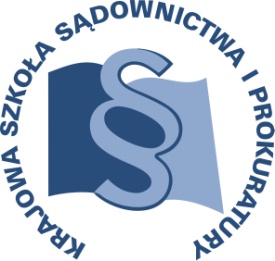 OSU-III-401-353/2016				Lublin, 11 października 2016 r.F5/16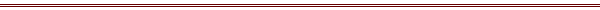 P R O G R A MSZKOLENIA DLA WYŻSZEJ KADRY KIEROWNICZEJ JEDNOSTEK PROKURATURYTEMAT SZKOLENIA:„Zarządzanie jednostkami organizacyjnymi prokuratury – wybrane aspekty”DATA I MIEJSCE:6-8 grudnia 2016 r.		Ośrodek Szkoleniowy w Dębem05-140 Serocktel. (22) 774 20 61, 774 21 51ORGANIZATOR:Krajowa Szkoła Sądownictwa i ProkuraturyOśrodek Szkolenia Ustawicznego i Współpracy MiędzynarodowejKrakowskie Przedmieście 62, 20 - 076 Lublintel. 81 440 87 10								fax. 81 440 87 11OSOBY ODPOWIEDZIALNE ZE STRONY ORGANIZATORA:merytorycznie: 					organizacyjnie:		prokurator Beata Klimczyk 			główny specjalista Monika Sędłaktel. 81 440 87 34 					tel. 81 440 87 22	e-mail: b.klimczyk@kssip.gov.pl			e-mail: m.sedlak@kssip.gov.pl  sędzia Adam Czerwińskitel. 81 440 87 10	WYKŁADOWCY:dr Ireneusz Kaczmarczykdoktor nauk humanistycznych, socjolog, wykładowca akademicki, nauczyciel warsztatu psychologicznego. Konsultant i szkoleniowiec w zakresie kształtowania kultury organizacyjnej, autor diagnoz, raportów oraz licznych publikacji. Współautor filmu edukacyjnego pt.: „Dylematy dla Urzędu Służby Cywilnej”. Redaktor naczelny specjalistycznego pisma dla ekspertów w zakresie psychoterapii i pomocy psychologicznej. Od 20 lat zajmuje się problematyką wartości i zarządzania. dr hab. Paweł Nowak profesor Katolickiego Uniwersytetu Lubelskiego Jana Pawła II, Kierownik Katedry Języka Mediów i Komunikacji Społecznej Instytutu Dziennikarstwa i Komunikacji Społecznej KUL, autor i współautor szeregu publikacji, w tym: ,,Manipulacja w języku” (Wydawnictwo UMCS, Lublin 2004), ,,O sztuce publicznego występowania i komunikacji społecznej’’ (Wydawnictwo Wszechnicy Polskiej i EFS, Warszawa 2007), „Słownik polszczyzny politycznej po 1989 roku” (Wydawnictwo Naukowe PWN, Warszawa 2009). Ceniony i doświadczony wykładowca oraz trener z teorii komunikacji, komunikacji masowej i interpersonalnej, komunikacji językowej w mass mediach, retoryki oraz pragmatyki językowej.Zajęcia prowadzone będą w formie seminarium i warsztatów.PROGRAM SZCZEGÓŁOWYWTOREK			6 grudnia 2016 r.16.00	odjazd autokaru z Warszawy (parking przy Pałacu Kultury i Nauki od strony Muzeum Techniki) autokar za przednią szybą będzie posiadał tabliczkę 				z napisem KSSiP /Dębeod godz. 17.00		zakwaterowanie uczestników18.00				kolacjaŚRODA		7 grudnia 2016 r.8.30 – 9.30	śniadanie9.30 – 10.00 	Otwarcie szkolenia – przedstawiciel Prokuratury Krajowej10.00 – 11.30 	Komunikacja jako narzędzie w pracy kierownika. Analiza barier komunikacyjnych utrudniających efektywną współpracę.Prowadzenie: dr Ireneusz Kaczmarczyk11.30 – 12.00		przerwa 12.00 – 13.30	Zastosowanie narzędzi komunikacyjnych w zarządzaniu pracownikami i rozwiązaniu problemów.Prowadzenie: dr Ireneusz Kaczmarczyk13.30 – 15.00		obiad 15.00 – 16.30	Trening zastosowania narzędzi komunikacyjnych.Prowadzenie: dr Ireneusz Kaczmarczyk16.30 – 17.00 		przerwa 17.00 – 17.45	Trening zastosowania narzędzi komunikacyjnych.Prowadzenie: dr Ireneusz Kaczmarczyk18.00				kolacjaCZWARTEK			8 grudnia 2016 r.8.00 – 9.00			śniadanie9.00 – 11.15	Komunikacja interpersonalna – definicje, zakresy i cechy. Interpersonalność w miejscu pracy: Informowanie i jego zasady w kontaktach ze współpracownikami i uczestnikami postępowania.Budowanie więzi i relacji i ich granice.Perswazyjne i skuteczne wywieranie wpływu na współpracowników i uczestników postępowania.Świadomość stereotypowości, opiniowości 
i uprzedzeniowości w postrzeganiu ludzi i zdarzeń.Prowadzenie: dr hab. Paweł Nowak 11.15 – 11.30	przerwa 11.30 – 13.00	Komunikacja niewerbalna i parawerbalna a wizerunek urzędnika w kontaktach z uczestnikami postępowania i współpracownikami: Właściwe zachowania niewerbalne i świadomość stereotypowych błędów w ocenie komunikacji uczestników postępowania oraz współpracowników.Autorefleksja komunikacyjna, przełamywanie barier i ograniczeń komunikacyjnych w kontaktach z uczestnikami postępowania i współpracownikami.Prowadzenie: dr hab. Paweł Nowak 13.00 – 14.00		obiad14.15 	odjazd autokaru z ośrodka szkoleniowego w Dębem do WarszawyProgram szkolenia dostępny jest na Platformie Szkoleniowej KSSiP pod adresem:http://szkolenia.kssip.gov.pl/login/ oraz na stronie internetowej KSSiP pod adresem: www.kssip.gov.pl